suomen puhekieltämutsi äitifaija isä hima kotiduuni työjeesata auttaapollari/jepari/ koukku poliisimesta paikkabiitsi rantafrendi ystäväfiilis tunnelmakämppä asuntoolkkari olohuone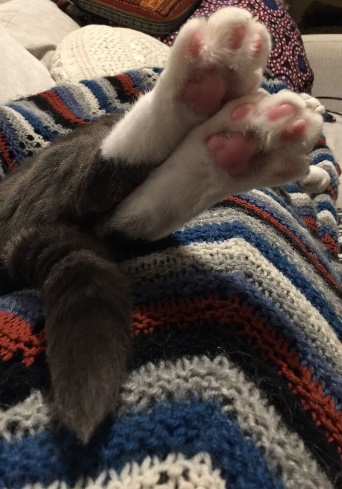 katti kissakanttuvei lopen uupunutsimppeli yksinkertainenrotsi/palttoo takkimoka virhekilsa kilometrisekka sekuntilafka liikeyrityssafka ruokasnaijata käsittäähotsittaa haluta/huvittaaponjata ymmärtääfillari/ sykkeli polkupyöräveke/veks poisMeillä on olkkarissa iso telkkari.Meillä on olohuoneessa iso televisio. We have a big TV in the living room.Mis firmas sä oot duunis? Missä yrityksessä sinä olet töissä?  In which company are you working?Sori et oon myöhäs. Kiitti et jaksoit venaa.Anteeksi että olen myöhässä. Kiitos, että jaksoit odottaa. Sorry I’m late. Thanks for waiting.Se oli läppäse oli vitsi. It was a joke.Mul on kauhee hedari.Minulla on kauhea päänsärky. I have a terrible headache.Katsoitko eilisen lätkämatsin?Katsoitko eilisen jääkiekko-ottelun? Did you watch yesterday’s ice hockey match?UudissanojaKyynärpäätervehdys tervehtiminen etäältä niin että tervehtijöiden kyynärpäät koskettavat toisiaanvanha käsi tilanne, jossa etäkokouksessa pyydetään puheenvuoroa käden muotoista kuvaketta klikkaamalla, ja tuo kuvake unohtuu aktiiviseksikeppari keppihevonen etävirvonta virpominen virtuaalisesti tai esim. parvekkeeltapörriäisteko pölyttävien hyönteisten elintilaa suojeleva tekomoti motivaatio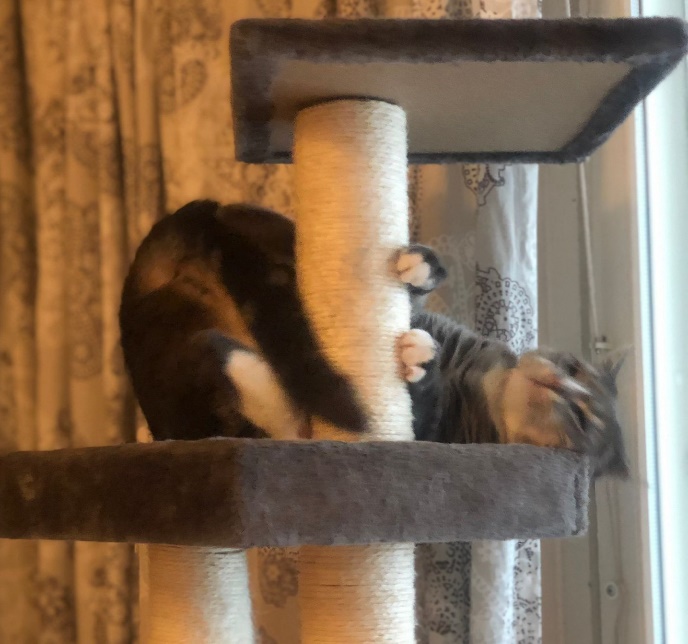 Savon murretta:Jos ymmärrät kaeken out käsittänä viärinNaara itelles ennen ku muut kerkiiElä turhoo hermoele toesten syy se on kuitenniiJos tiiät missä mieluummin oesit ni mää hyvä immeinen sinneLukemalla ee opi uimaavettee se on mäntävä